Antrag auf Erteilung einer SonderteilnahmeberechtigungNr. des Teilnehmerausweises beim Stammverein:Einsatzbereich des Spielers im Zweitverein:Jugendbereich		SeniorenbereichBezeichnung der Liga:Bezeichnung der Mannschaft mit Ordnungszahl:Einsatz des Spielers im Wettbewerb: 2018/2019Name, Vorname		,Geburtsdatum           .     .		Geschlecht (m/w)Nr. des Stammvereins					Nr. des Zweitvereins	LV 	Verein	LV 	Verein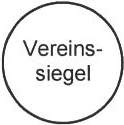 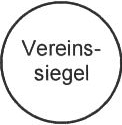 Spieler und Verein bestätigen die Richtigkeit der gemachten Angaben. Der Stammverein erklärt mit der Unterschrift sein Einverständnis mit der Erteilung der Sonderteilnahmeberechtigung für den Zweitverein. Der Zweitverein bestätigt mit der Unterschrift die Mitgliedschaft des Spielers in seinem Verein. Beiden Vereinen ist bekannt, dass die Sonderteilnahmeberechtigung beim Wechsel des Stammvereins mit sofortiger Wirkung erlischt.Eigenhändige Unterschrift desAbteilungsleiters des Stammvereins oderseines Vertreters im AmtEigenhändige Unterschrift desAbteilungsleiters des Zweitvereins oderseines Vertreters im AmtEigenhändige Unterschrift des Spielers(bei Minderjährigen des gesetzlichen Vertreters)Eingangsdatum + Einverständnis des LVdes Stammvereins (unbedingt erforderlich)Eingangsdatum + Einverständnis des LVdes ZweitvereinsEinsatzmöglichkeiten des Spielers im Stammverein:Jugendbereich		Seniorenbereich		Jugendbereich		Seniorenbereich	Mannschaft mit Ordnungszahl:			Mannschaft mit Ordnungszahl:		Bezeichnung der Liga:			Bezeichnung der Liga:		Jugendbereich		Seniorenbereich		Jugendbereich		Seniorenbereich	Mannschaft mit Ordnungszahl:			Mannschaft mit Ordnungszahl:		Bezeichnung der Liga:			Bezeichnung der Liga:		Jugendbereich		Seniorenbereich		Jugendbereich		Seniorenbereich	Mannschaft mit Ordnungszahl:			Mannschaft mit Ordnungszahl:		Bezeichnung der Liga:			Bezeichnung der Liga:		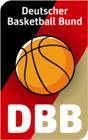 Einwilligungserklärungzur Datenerhebung, Datenverarbeitung und Datennutzung durch den Deutschen Basketball Bund e. V.anlässlich der Beantragung einer TeilnahmeberechtigungVerantwortliche Stelle im Sinne der Datenschutz-Bestimmungen ist der Deutsche Basketball Bund e. V. (DBB), Schwanenstraße 6-10, 58089 Hagen. Der DBB verarbeitet als verantwortliche Stelle personenbezogene Daten, die er im Rahmen der Teilnahme am Spielbetrieb von Spielerinnen/ Spielern erhält. Relevante personenbezogene Daten sind Stammdaten (Vorname, Nachname, Geburtsdatum, Staatsangehörigkeit), Kontaktdaten sowie – sofern erforderlich – Arbeitsvertragsdaten und Legitimationsdaten (z.B. Ausweisdaten zum Identitäts- und Nationalitätsnachweis).Ich bin damit einverstanden, dass die von mir dem DBB zur Verfügung gestellten personenbezogenen Daten ausschließlich zu Zwecken, welche die Erteilung einer Teilnahmeberechtigung sowie die Teilnahme am Spielbetrieb betreffen, erhoben, verarbeitet und genutzt sowie ausschließlich im Rahmen der Zweckbestimmung an Dritte (Landesverband und dessen Gliederungen; Regionalliga-Veranstalter; Bundesliga-Veranstalter; Weltverband FIBA; DOSB) weitergegeben bzw. übermittelt und dort verarbeitet und genutzt werden.Mir ist bekannt, dass die im Rahmen der vorstehend genannten Zwecke erhobenen persönlichen Daten meiner Person durch den DBB unter Beachtung der DSGVO und des BDSG erhoben, verarbeitet, genutzt und übermittelt werden. Das bedeutet, die Daten werden nur bei Vorliegen einer gesetzlichen Erlaubnis verarbeitet oder aufgrund berechtigter Interessen Dritter oder wenn eine Einwilligung vorliegt.Mir ist bekannt, dass die Erhebung, Verarbeitung und Nutzung meiner Daten auf freiwilliger Basis erfolgt. Ich kann mein Einverständnis hierzu mit der Folge, dass eine Teilnahmeberechtigung nicht ausgestellt wird und eine Teilnahme am Spielbetrieb nicht möglich ist, verweigern bzw. jederzeit mit Wirkung für die Zukunft widerrufen.Meine Widerrufserklärung werde ich richten an:Deutscher Basketball Bund e. V., Postfach 708, 58007 Hagen, datenschutz@basketball-bund.deIm Fall des Widerrufs werden mit dem Zugang meiner Widerrufserklärung beim DBB meine Daten im Onlinebereich gelöscht.Mir ist bekannt, dass ich gemäß Art. 15 DSGVO ein Recht auf Auskunftserteilung sowie gemäß Art. 17 DSGVO Rechte auf Berichtigung, Löschung und Sperrung einzelner personenbezogener Daten habe.	,  den  			  Ort	 Datum	  Unterschrift		  ggf. Unterschriften ErziehungsberechtigteDeutscherBasketballBund e. V.Anschrift:LV-Geschäftsstelle--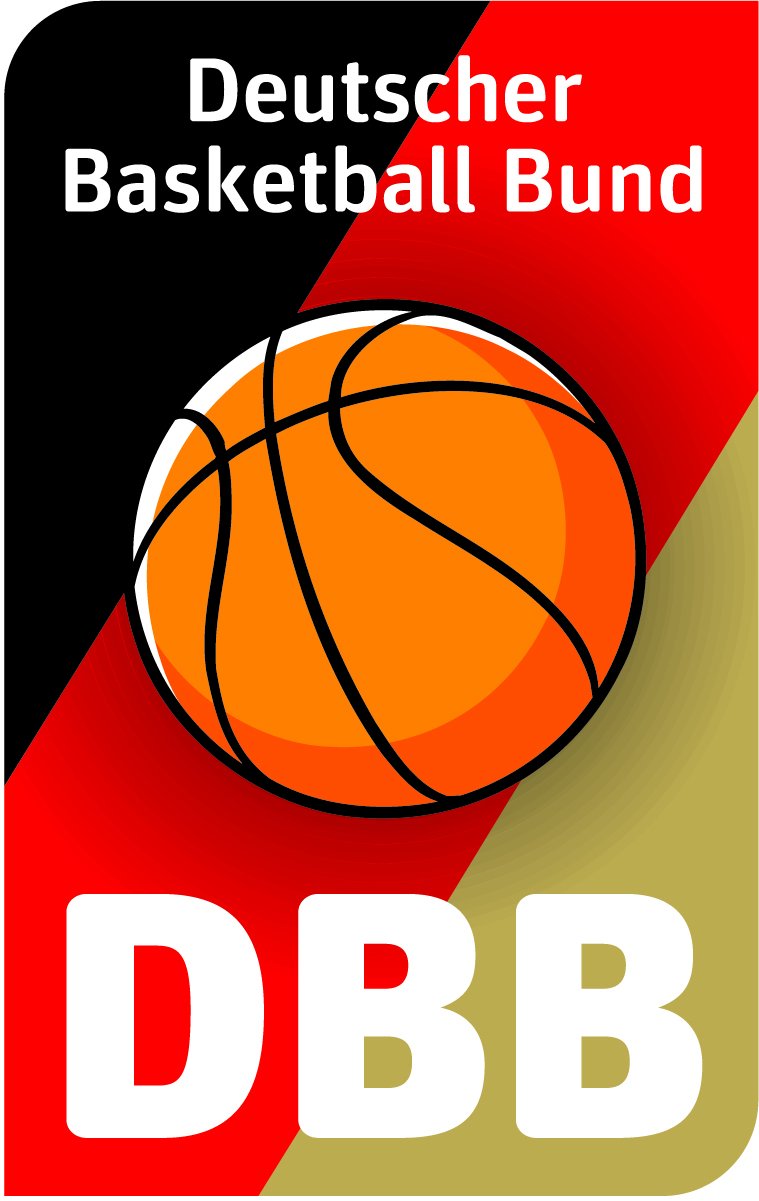 JugendsekretariatTel.: 0 23 31 / 106 132Fax: 0 23 31 / 106 139